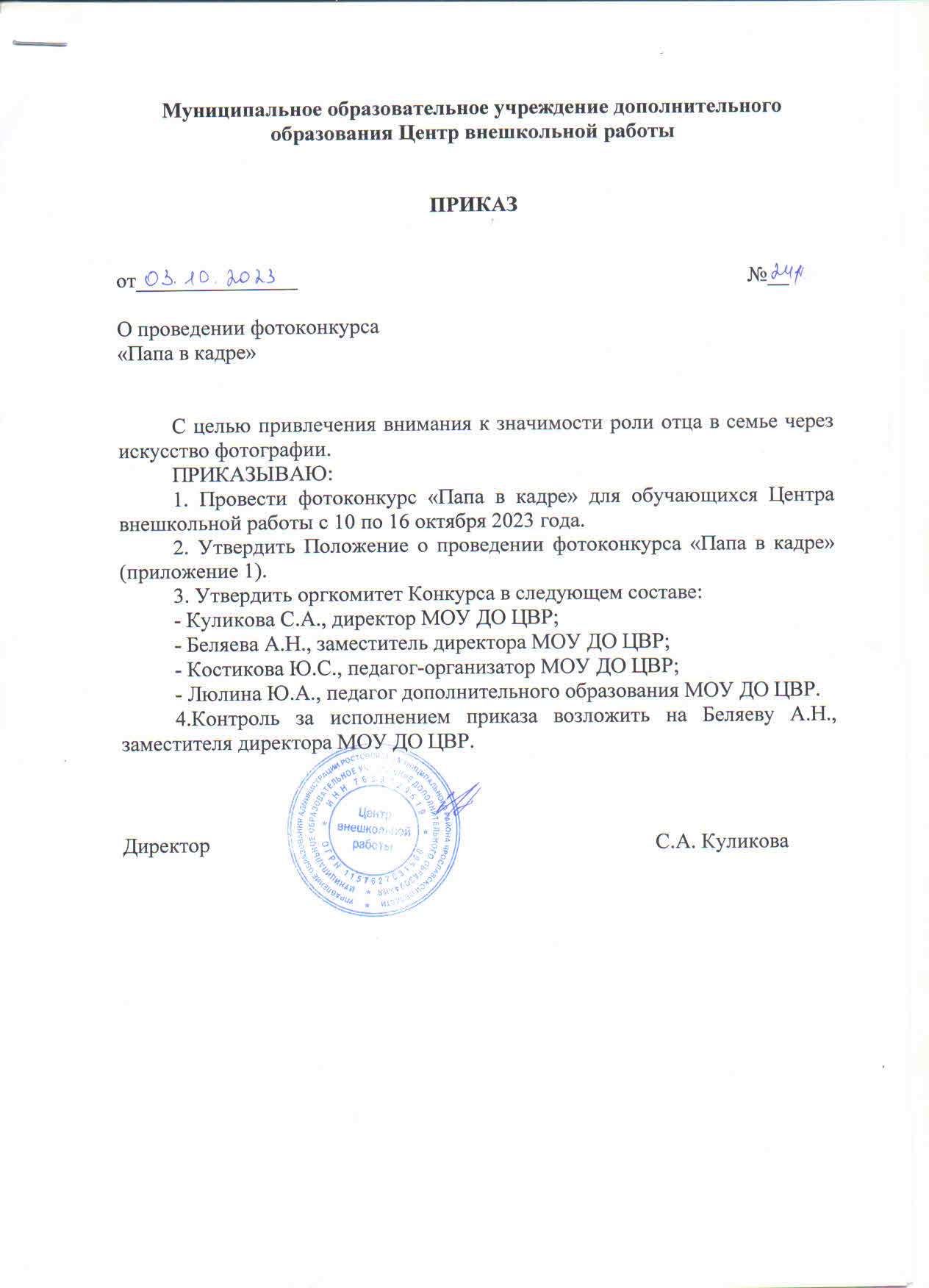                                                          ПОЛОЖЕНИЕо проведении фотоконкурса «Папа в кадре»1. Общее положение         1.1 Положение о проведении фотоконкурса «Папа в кадре» (далее - Конкурс), определяет цели, задачи, сроки, порядок и условия, а так же участников Конкурса.1.2. Организатором  Конкурса является МОУ ДО Центр внешкольной работы.1.3. Конкурс проводится с целью привлечения внимания к значимости роли отца в семье через искусство фотографии. Задачи Конкурса:- повышать интерес к празднику «День Отца», его истории и традициям;- развивать творческие способности и эстетический вкус фотолюбителей, популяризация творческой деятельности;- привлекать родителей к участию в совместной творческой деятельности с детьми.2. Руководство Конкурсом2.1. Общее руководство Конкурсом осуществляет организационный комитет.2.2. Оргкомитет: - определяет дату и место проведения Конкурса;- определяет состав и порядок работы жюри Конкурса;- обеспечивает организационное, информационное и консультативное сопровождение участников Конкурса;- ведет протоколы Конкурса;- определяет победителей Конкурса;- оформляет итоговый протокол Конкурса.3. Участники КонкурсаК участию в конкурсе приглашаются воспитанники, с 5-ти до 18 лет (включительно),  детских объединений  МОУ ДО Центра внешкольной работы 4. Сроки, порядок и условия проведения Конкурса 4.1. Конкурс проводится   с 10 по 16 сентября 2023 года.  4.2. Номинации конкурса:- «Счастье, когда папа рядом!» (фотография 10х15см с детьми, отображающие любовь к отцу, заботу отца о детях, взаимопонимание между членами семьи, досуг);
            - «Папин труд я берегу, помогаю, чем могу!» (фотография 10х15см, где ребенок с папой выполняют совместную работу);
            - «Я - копия папы» (фотография 10х15 см, где ребенок похож на отца  внешностью, поведением, стилем и т.д).От каждого участника принимаются не более одной работы в каждой номинации!4.3. Конкурсные работы принимаются до 16 октября в кабинете педагогов-организаторов на 1-м этаже МОУ ДО Центра внешкольной работы.  Фотография  должна быть представлена  в формате 10х15см на фотобумаге  с этикеткой спереди (приложение 1). 4.4. Конкурсные работы можно забрать по завершении выставки в рабочее время (с 09.00 до 17.00 час.) с 23 по 27 октября.ВНИМАНИЕ! Конкурсные работы, которые не забрали в указанный период, НЕ ВОЗВРАЩАЮТСЯ!4.5. Критерии оценки:-оригинальность идеи и композиционного решения;-художественный уровень произведения;-качество изображения (четкость, ясность изображения).4.6. Для участия в конкурсе не принимаются работы в случаях, если: - содержание представленной работы не соответствует тематике Конкурса;- содержание конкурсных работ не соответствует  требованиям Конкурса;- работа не оформлена этикеткой!5. Подведение итогов и награждение5.1. Победители  и призёры Конкурса награждаются электронными грамотами МОУ ДО Центра внешкольной работы, остальные электронными грамотами за участие. 5.2. Лучшие работы  становятся участниками выставки, которая будет проходить в холле МОУ ДО Центра внешкольной работы в период с 17 по 23 октября.5.3. Организаторы Конкурса оставляют за собой право вносить изменения и дополнения в настоящее  Положение. О вносимых изменениях и дополнениях организаторы своевременно информируют участников мероприятия  Конкурса.Дополнительная информация по тел.: 8(48536)6-39-56 Костикова Ю.С., педагог-организатор  МОУ ДО ЦВР.Приложение 1 к ПоложениюОформление этикетки:Автор: Фамилия Имя (полностью)_________________________Возраст участника __________Детское объединение: ___________________________Номинация работы _______________________________________Руководитель/должность: Фамилия Имя Отчество (полностью)